The Post Office (20th April – 1st May)This fortnight we would be working on the theme of the Post Office and the work of the Postman or Postwoman. As always, the work listed here is a menu – pick and choose as you wish.  Maths For both classes, please emphasise that real coins must be used. Children may say when making up 5c, for example, that we can use a 2c and a 3c without realising that there is no 3c coin. Also, children may count coins instead of value of coins when adding money so emphasise the value of a coin if it is more than 1c. Work on the concept of money. What is the price of a stamp? €1! What does a €1 coin look like? What colours are on the coin? Put it under a sheet of paper and use some crayons to do coin rubbings. If a stamp costs €1, how much for 3? How much change will I get from €5? Etc. Use Mathematical language to discuss letters and packages – is it too heavy? Is the envelope long enough? Etc. Work on the concept of money. What is the price of a stamp? €1! What does a €1 coin look like? What colours are on the coin? Put it under a sheet of paper and use some crayons to do coin rubbings. If a stamp costs €1, how much for 3? How much change will I get from €5? Etc. Use Mathematical language to discuss letters and packages – is it too heavy? Is the envelope long enough? Etc. Work on the concept of money. What is the price of a stamp? €1! What does a €1 coin look like? What colours are on the coin? Put it under a sheet of paper and use some crayons to do coin rubbings. If a stamp costs €1, how much for 3? How much change will I get from €5? Etc. Use Mathematical language to discuss letters and packages – is it too heavy? Is the envelope long enough? Etc. Work on the concept of money. What is the price of a stamp? €1! What does a €1 coin look like? What colours are on the coin? Put it under a sheet of paper and use some crayons to do coin rubbings. If a stamp costs €1, how much for 3? How much change will I get from €5? Etc. Use Mathematical language to discuss letters and packages – is it too heavy? Is the envelope long enough? Etc. Maths For both classes, please emphasise that real coins must be used. Children may say when making up 5c, for example, that we can use a 2c and a 3c without realising that there is no 3c coin. Also, children may count coins instead of value of coins when adding money so emphasise the value of a coin if it is more than 1c. Junior Infants: If a stamp costs 5c/4c/3c/ etc what are the coins I can use to make us that amount? If a stamp costs 3c(etc.) and I give the shopkeeper 5c, how much will I get back in change? Bust at Maths book P113-120Figure It Out P63 and 64 For extra activities and support look at http://my.cjfallon.ie Junior Infants work up to the value of 5c Junior Infants: If a stamp costs 5c/4c/3c/ etc what are the coins I can use to make us that amount? If a stamp costs 3c(etc.) and I give the shopkeeper 5c, how much will I get back in change? Bust at Maths book P113-120Figure It Out P63 and 64 For extra activities and support look at http://my.cjfallon.ie Junior Infants work up to the value of 5c Senior Infants:If a stamp costs 10c/8c/6c/ etc what are the coins I can use to make us that amount? If a stamp costs 7c(etc.) and I give the shopkeeper 10c, how much will I get back in change? Bust at Maths book P104-109Figure It Out P47-49 and P59  For extra activities and support look at http://my.cjfallon.ieSenior Infants work up to the value of 10cMaster Your Maths Weeks 25 and 26 Senior Infants:If a stamp costs 10c/8c/6c/ etc what are the coins I can use to make us that amount? If a stamp costs 7c(etc.) and I give the shopkeeper 10c, how much will I get back in change? Bust at Maths book P104-109Figure It Out P47-49 and P59  For extra activities and support look at http://my.cjfallon.ieSenior Infants work up to the value of 10cMaster Your Maths Weeks 25 and 26 English Write a letter!! This fortnight we would be working on writing a letter to our family. If you want to send a picture of any letters I will reply!! I’d love to read all about what you did for your Easter holidays. I will post some more readers on Dojo along with a new list of tricky words Write a letter!! This fortnight we would be working on writing a letter to our family. If you want to send a picture of any letters I will reply!! I’d love to read all about what you did for your Easter holidays. I will post some more readers on Dojo along with a new list of tricky words Write a letter!! This fortnight we would be working on writing a letter to our family. If you want to send a picture of any letters I will reply!! I’d love to read all about what you did for your Easter holidays. I will post some more readers on Dojo along with a new list of tricky words Write a letter!! This fortnight we would be working on writing a letter to our family. If you want to send a picture of any letters I will reply!! I’d love to read all about what you did for your Easter holidays. I will post some more readers on Dojo along with a new list of tricky words English Junior Infants:Just Phonics P72-77Sounds Make Words P26 – P30Reading – “Splash” can be accessed on the Folens website along with the activity book. (I will put on Dojo also)There are also two books on the website that repeat the new words learned in “The Lost Ball” called “Teddy is Lost” and “The Big Box”. These are great for revision of words. As we have worked on all the letters in our handwriting, give your child the opportunity to write every day – a short sentence, the shopping list, news etc. Junior Infants:Just Phonics P72-77Sounds Make Words P26 – P30Reading – “Splash” can be accessed on the Folens website along with the activity book. (I will put on Dojo also)There are also two books on the website that repeat the new words learned in “The Lost Ball” called “Teddy is Lost” and “The Big Box”. These are great for revision of words. As we have worked on all the letters in our handwriting, give your child the opportunity to write every day – a short sentence, the shopping list, news etc. Senior Infants Just Phonics P52-60 Reading – “Stop That Dog” can be accessed online on the Folens website along with the activity book. (I will put on Dojo also)There are also two books on the website that repeat the new words learned in “What a Mess” called “I’m Not Scared” and “Are You Kitty”. These are great for revision of words. As we have worked on all the capital letters in our handwriting, give your child the opportunity to write every day – approximately 3 sentences.Senior Infants Just Phonics P52-60 Reading – “Stop That Dog” can be accessed online on the Folens website along with the activity book. (I will put on Dojo also)There are also two books on the website that repeat the new words learned in “What a Mess” called “I’m Not Scared” and “Are You Kitty”. These are great for revision of words. As we have worked on all the capital letters in our handwriting, give your child the opportunity to write every day – approximately 3 sentences.Gaeilge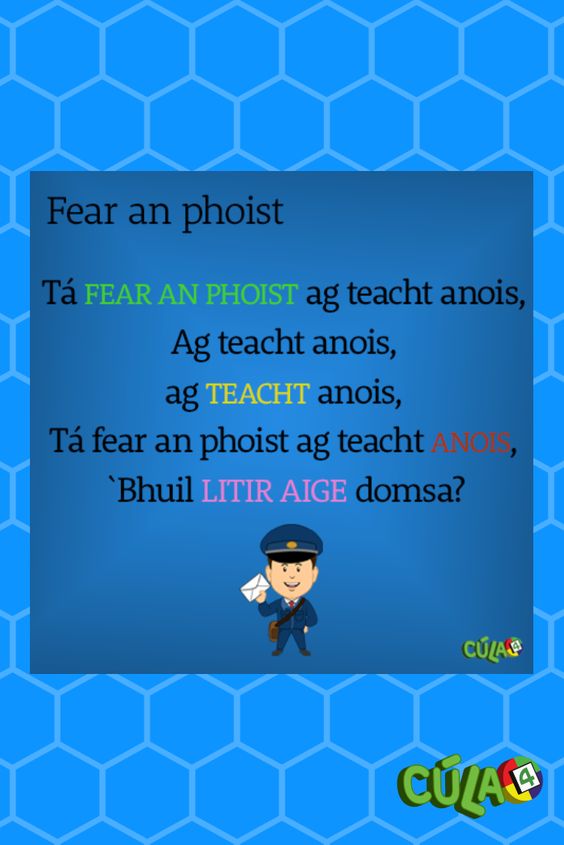 The Postman is coming now, is coming now, is coming nowThe Postman is coming now, have you a letter for me?The Postman is coming now, is coming now, is coming nowThe Postman is coming now, have you a letter for me?The Postman is coming now, is coming now, is coming nowThe Postman is coming now, have you a letter for me?The Postman is coming now, is coming now, is coming nowThe Postman is coming now, have you a letter for me?  IrishPostmanLetter Thug sé litir dom. BronntanasScríobh mé ..Stampa Oifig an Phoist EnglishFear an Phoist  LitirHe gave me a letter.Present I wrote StampPost office EnglishFear an Phoist  LitirHe gave me a letter.Present I wrote StampPost office PronunciationFar on fwisht Litter Hug shay litter dum. Brun tennis Skreeve may Stompa Iffig on fwisht P.E.Make up a dance routine to your favourite songPractise throwing and catching a ballBuild a fortCycle your bikeThere are loads of activities on www.gonoodle.com You can register for free.  Schedule plenty of movement breaks and physical activities throughout the day Take as many chances to get outside and play as possibleMake up a dance routine to your favourite songPractise throwing and catching a ballBuild a fortCycle your bikeThere are loads of activities on www.gonoodle.com You can register for free.  Schedule plenty of movement breaks and physical activities throughout the day Take as many chances to get outside and play as possibleMake up a dance routine to your favourite songPractise throwing and catching a ballBuild a fortCycle your bikeThere are loads of activities on www.gonoodle.com You can register for free.  Schedule plenty of movement breaks and physical activities throughout the day Take as many chances to get outside and play as possibleMake up a dance routine to your favourite songPractise throwing and catching a ballBuild a fortCycle your bikeThere are loads of activities on www.gonoodle.com You can register for free.  Schedule plenty of movement breaks and physical activities throughout the day Take as many chances to get outside and play as possibleS.E.S.E.(History, Geography and Science) Learn your own address and practise writing it – maybe keep an eye on the post as it comes to see your address on envelopesLearn what an Eircode is and display it somewhere prominent at home. Have a look at a map and find where you live Talk about the work of those in the post officeTell your child where the Post Office used be located in Ballydesmond (Unfortunately for the moment I can’t suggest showing them!! – This will be part of our walking tour when we get back to school!)Journey of a letter – Ireland https://www.youtube.com/watch?v=L7YlG__1zfYLenny the Letter – Not in Ireland but has a catchy song!!! https://www.youtube.com/watch?v=1PSBQJBkpEYLearn your own address and practise writing it – maybe keep an eye on the post as it comes to see your address on envelopesLearn what an Eircode is and display it somewhere prominent at home. Have a look at a map and find where you live Talk about the work of those in the post officeTell your child where the Post Office used be located in Ballydesmond (Unfortunately for the moment I can’t suggest showing them!! – This will be part of our walking tour when we get back to school!)Journey of a letter – Ireland https://www.youtube.com/watch?v=L7YlG__1zfYLenny the Letter – Not in Ireland but has a catchy song!!! https://www.youtube.com/watch?v=1PSBQJBkpEYLearn your own address and practise writing it – maybe keep an eye on the post as it comes to see your address on envelopesLearn what an Eircode is and display it somewhere prominent at home. Have a look at a map and find where you live Talk about the work of those in the post officeTell your child where the Post Office used be located in Ballydesmond (Unfortunately for the moment I can’t suggest showing them!! – This will be part of our walking tour when we get back to school!)Journey of a letter – Ireland https://www.youtube.com/watch?v=L7YlG__1zfYLenny the Letter – Not in Ireland but has a catchy song!!! https://www.youtube.com/watch?v=1PSBQJBkpEYLearn your own address and practise writing it – maybe keep an eye on the post as it comes to see your address on envelopesLearn what an Eircode is and display it somewhere prominent at home. Have a look at a map and find where you live Talk about the work of those in the post officeTell your child where the Post Office used be located in Ballydesmond (Unfortunately for the moment I can’t suggest showing them!! – This will be part of our walking tour when we get back to school!)Journey of a letter – Ireland https://www.youtube.com/watch?v=L7YlG__1zfYLenny the Letter – Not in Ireland but has a catchy song!!! https://www.youtube.com/watch?v=1PSBQJBkpEYArt Make a card to post to your friend or family memberDesign your own uniform for a postal worker Design a wrapping paper for your friend’s birthday present Design and colour your own personalised stamp! Colour by number sheets on Twinkl Make a card to post to your friend or family memberDesign your own uniform for a postal worker Design a wrapping paper for your friend’s birthday present Design and colour your own personalised stamp! Colour by number sheets on Twinkl Make a card to post to your friend or family memberDesign your own uniform for a postal worker Design a wrapping paper for your friend’s birthday present Design and colour your own personalised stamp! Colour by number sheets on Twinkl Make a card to post to your friend or family memberDesign your own uniform for a postal worker Design a wrapping paper for your friend’s birthday present Design and colour your own personalised stamp! Colour by number sheets on Twinkl Music Postman Pete Song https://www.youtube.com/watch?v=VM4Bv36POHc Postman Pete Song https://www.youtube.com/watch?v=VM4Bv36POHc Postman Pete Song https://www.youtube.com/watch?v=VM4Bv36POHc Postman Pete Song https://www.youtube.com/watch?v=VM4Bv36POHc ReligionSay a special prayer each night for all our frontline workers. You might make up your own one or use this one as it is part of their curriculum. Prayer to our Guardian AngelAngel sent by God to guide me(them),
be my(their) light and walk beside me(them);
be my(their) guardian and protect me(them);
on the(their) paths of life direct me(them).
Amen.Research a bible story each week, e.g. The Story of Creation, Jesus Clams a Storm, The Loaves and the Fishes, The Woman at the Well, Jesus Walks on Water, The Story of the Blind Man etc. Say a special prayer each night for all our frontline workers. You might make up your own one or use this one as it is part of their curriculum. Prayer to our Guardian AngelAngel sent by God to guide me(them),
be my(their) light and walk beside me(them);
be my(their) guardian and protect me(them);
on the(their) paths of life direct me(them).
Amen.Research a bible story each week, e.g. The Story of Creation, Jesus Clams a Storm, The Loaves and the Fishes, The Woman at the Well, Jesus Walks on Water, The Story of the Blind Man etc. Say a special prayer each night for all our frontline workers. You might make up your own one or use this one as it is part of their curriculum. Prayer to our Guardian AngelAngel sent by God to guide me(them),
be my(their) light and walk beside me(them);
be my(their) guardian and protect me(them);
on the(their) paths of life direct me(them).
Amen.Research a bible story each week, e.g. The Story of Creation, Jesus Clams a Storm, The Loaves and the Fishes, The Woman at the Well, Jesus Walks on Water, The Story of the Blind Man etc. Say a special prayer each night for all our frontline workers. You might make up your own one or use this one as it is part of their curriculum. Prayer to our Guardian AngelAngel sent by God to guide me(them),
be my(their) light and walk beside me(them);
be my(their) guardian and protect me(them);
on the(their) paths of life direct me(them).
Amen.Research a bible story each week, e.g. The Story of Creation, Jesus Clams a Storm, The Loaves and the Fishes, The Woman at the Well, Jesus Walks on Water, The Story of the Blind Man etc. Extra Oral Language – Talk about all the work that is done in the Post Office e.g. TV licence renewal, weighing packages, paying bills etc. Wave at your Postman in the morning and give him a big thumbs up. He is working very hard and is taking care of lots of people. Have a look on Twinkl for many more activities related to the theme of the Post Office or other themes that may interest you and your child Watch Postman Pat!! Have fun!!!Oral Language – Talk about all the work that is done in the Post Office e.g. TV licence renewal, weighing packages, paying bills etc. Wave at your Postman in the morning and give him a big thumbs up. He is working very hard and is taking care of lots of people. Have a look on Twinkl for many more activities related to the theme of the Post Office or other themes that may interest you and your child Watch Postman Pat!! Have fun!!!Oral Language – Talk about all the work that is done in the Post Office e.g. TV licence renewal, weighing packages, paying bills etc. Wave at your Postman in the morning and give him a big thumbs up. He is working very hard and is taking care of lots of people. Have a look on Twinkl for many more activities related to the theme of the Post Office or other themes that may interest you and your child Watch Postman Pat!! Have fun!!!Oral Language – Talk about all the work that is done in the Post Office e.g. TV licence renewal, weighing packages, paying bills etc. Wave at your Postman in the morning and give him a big thumbs up. He is working very hard and is taking care of lots of people. Have a look on Twinkl for many more activities related to the theme of the Post Office or other themes that may interest you and your child Watch Postman Pat!! Have fun!!!